『まなび』松永生涯学習センター　学習情報紙　６月号　２０1７年　平成2９年　６月１日発行　NO.１９２問合せ先　松永生涯学習センター住所　福山市松永町三丁目１番29号 電　話　　０８４－９３４－５４４３ファックス　０８４－９３4－８２５１メールアドレスmatunaga-shougai-gakushuu@city.fukuyama.hiroshima.jp
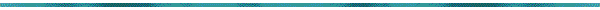 多文化共生のまちづくりをめざして…韓国映画上映会　in　福山上映作品「ダンシング・クイーン」（日本語字幕　１２４分）映画上映の前にＫ－ＰOPダンスがあります。日にち　２０１７年７月１日（土曜日）時間　１３時３０分から（開場　１３時）１３時３５分から　浦項ＰＲ・Ｋ－ＰOPダンス１４時から　映画上映ところ　西部市民センター　２階ホール（福山市松永町三丁目１番２９号）問合せ　松永生涯学習センター（電話　０８４－９３４－５４４３）入場料　無料定員　２００人（先着）主催　駐広島大韓民国総領事館・福山市松永生涯学習センター・ＮＧＯひろしま協力　フレンドリーピックまつながカープヂェー実行委員会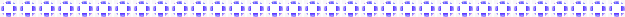 合言葉は「Carpe Diem（カープヂェー）“今日一日を有意義にすごしましょう”」
西部市民センター　まなびサロン【６月】パネル展示「部落差別の解消の推進に関する法律」部落差別解消推進法ってなあに？２０１６年１２月に，法律が成立したことを多くのみなさんに知っていただきたいと思います。ぜひご覧ください。期間　６月１３日　火曜日　から６月３０日　金曜日場所　西部市民センター　１階　エントランスおりばらサロンどなたでもご参加いただけます。はじめての方も大歓迎です。日時　６月１５日　木曜日　１３時３０分から１５時場所　西部市民センター　１階　サロン問合せ　松永生涯学習センター　電話　０８４－９３４－５４４３開館２周年記念　あしあとイベント＆マーケット日時　２０１７年７月２日　日曜日　９時から１６時場所　福山市松永はきもの資料館（あしあとスクエア）問合せ　松永はきもの資料館（あしあとスクエア）　電話　０８４－９３４－６６４４■「オリジナルコマづくり」ワークショップ時間　１回目　１０時３０分から１２時　　　２回目　１３時３０分から１５時定員　各２０人■体験＆ゲームコーナー（今津学区　まちづくり応援団）射的ゲーム・ミニ人形劇など■ジョイジョイワークたかにしストラックアウト・フライングディスク■展示・企画展「重要有形民俗文化財はきものコレクションⅠ」足元を彩った下駄期間　７月２日　日曜日　から　１０月９日　月曜日場所　第６展示室・ミニ企画展「猫・ねこ・ネコ」展期間　７月２日　日曜日　から　１０月９日　月曜日場所　第８展示室■福山大学　わたがし屋台やフードコーナーもあります。○げんきづくりボランティア・まつながカラーズもこのイベントに参加します・紙芝居　１１時から　ゲタファミリーのお話です・「げたづくりのうた」をうたおう・おかしつり　１０時から１２時　１回５０円ボランティアに興味のある方は，松永生涯学習センターへお問い合わせください。電話　０８４－９３４－５４４３―認め合おう　みんな違って　あたりまえ―情報びっくり箱高西公民館（電話９３４－３１７２）★高西町まちづくり推進委員会（ふれあい事業）とき　６月１７日（土曜日）１０時から１２時ところ　高西公民館内容　楽習サロン「パン作り」地域のみんなと楽しく学ぼう対象者　成人講師　神舎　美由紀さん材料費　５００円申込み　必要　６月１２日（月曜日）締め切り持参物　エプロン・タオル・三角巾★子育て支援事業講座　社会教育活動事業「親の力」を学びあう学習プログラム～おひざにだっこでおはなししましょう～とき　６月２０日（火曜日）１０時から１１時３０分ところ　高西公民館内容　おひざに赤ちゃんをだっこして，絵本をひらいてみませんか？絵本の読み聞かせをまずは体験してみましょう。対象者　子育て中の保護者と赤ちゃん講師　親プロファシリテーター参加費　なし申込み　人数把握のため，お申込みください問合せ　高西公民館へ柳津公民館（電話９３３－４２１６）★社会教育活動事業とき　６月２２日（木曜日）１４時から１５時３０分ところ　柳津公民館内容　いざというときのために～ＡＥＤ講習～講師　西消防署予防係　岩本　展政さん参加費　なし定員　なし申込み　必要（人員把握のため）問合せ　柳津公民館へ松永図書館（電話９３３－３７７０）★展示「環境月間」とき　６月１日（木曜日）から７月１４日（金曜日）内容　防災かばんの中身などの展示，環境に関するパネル，関連図書の展示と貸し出し＜６月の定例行事＞★あかちゃんといっしょのおはなし会とき　６月１２日（月曜日），６月１３日（火曜日）　１１時から１１時30分対象　乳幼児とその保護者★松永読書会とき　６月１９日（月曜日）１０時から１２時読本　「神様の裏の顔」　著　藤崎　翔　ＫＡＤＯＫＡＷＡ★さくらんぼの会（こどもの本を楽しむ会）とき　６月２６日（月曜日）１０時３０から１２時読本　「ワンダー」　著　Ｒ.J.パラシオ　訳　中井　はるの　ほるぷ出版【図書館のお休み】　６月２０日（火曜日）報告　まつなが・げんきづくり＆ＣＯＬＯＲＳ　ボランティア会議５月１３日（土曜日）に西部市民センターで「ボランティア会議』を行いました。　松永地域を中心に活動している，「まつなが・げんきづくりボランティア」，２０代・３０代の青年グループ「まつながcolors」へ呼びかけ，１８人の参加がありました。　まずは，サイコロをふって出た質問に答える自己紹介からはじまりました。その後，４つのグループに分かれ今年度のやりたいこと等の意見を出し合いました。“昔の遊びを伝えたい。”，“ゲタファミリーの紙芝居の上映”，“クイズ大会”などたくさんの意見が出ました。★今年度の活動予定★・７月２日（日曜日）松永はきもの資料館開館２周年記念イベント・７月２５日（火曜日）・１２月２６日（火曜日）子ども映画会と簡単工作・８月２６日（土曜日）　ビッグサマーストーリー・出前講座・２０１８年２月「第９回フレンドリーピック　まつながカープヂェ-」・その他「おりばらサロン」など最後は，恒例のものづくりで，「ストローアーチェリー」を作りました。的あて大会では，おとなも楽しくでき，工作コーナーに取り入れていきたいと思います。　今年もみんなで楽しく活動していきましょう。　メンバーは，随時募集しております。ゲタなび今年も６月，梅雨の季節が近づいてきました。降り続く長雨はゆううつになりますが，田畑を潤す恵みだと考えれば歓迎しようかとも思ったりします。昔から稲作をなりわいとした土地柄ゆえ，地域には沢山の共同作業がありました。さまざまな苦難に立ち向かう「生活共同体」が暮らしの安心を支えました。昨年の６月，福山市は集中豪雨にみまわれました。土砂崩れや冠水などで道路が寸断され，市内の各地が「陸の孤島」になりました。その中で活動した，自主防災組織や消防団の話を聞きました。地域に本部を置き，無線で連絡を取り合いながら「パトロール」や「応急作業」が夜を徹して行われました。土のうを配り，独り暮らしの高齢者を避難所へ案内しました。これらの活動をバックアップするため，公民館などで「炊き出し」が行われました。おむすびをほおばり，再び雨中の現場へ飛び出して行く連携プレーの話を聞き，胸が熱くなりました。今，多くの学区・町で「安心・安全」の取り組みが進んでいます。これは，災害時だけでなく，子どもや高齢者など，住民の命を守る準備だと思います。この取組で，特に大切なのは気軽に声をかけ合える地域コミュニティだと言われています。今も昔も，安心の暮らしを支えるには，地域の助け合いが欠かせません。食料や用具の備蓄と合わせ，住民相互の交流を普段から行うため，明日の出会いを大切にできればと思います。視覚障がい等の理由がある人のために，営利目的を除き「録音」「点字」「拡大」などを認めます